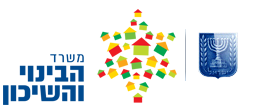 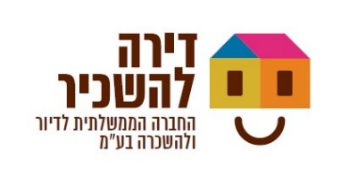 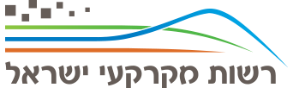 מכרז מקווןהודעת דחיית מועדיםהזמנה לקבלת הצעות במכרז פומבי להתקשרות בהסכם פיתוחלתכנון ולבניית מתחם דיור להשכרה לטווח ארוך (כ-135 יח"ד*) במתחם גבעת מרדכי בירושליםמכרז מספר ים/467/2022רשות מקרקעי ישראל, דירה להשכיר – החברה הממשלתית לדיור ולהשכרה בע"מ ומשרד הבינוי והשיכון מודיעים בזאת כי המועד האחרון להגשת ההצעות הינו עד לתאריך 11/09/2023 בשעה 12:00 בצהריים  בדיוק.רשות מקרקעי ישראל	מרחב עסקי ירושלים